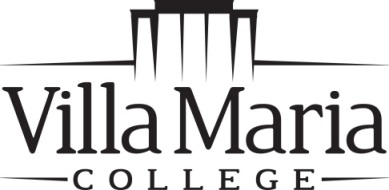 Registrar’s Office240 Pine Ridge Road • Buffalo, NY  14225(716) 896-0700 • FAX (716) 896-0705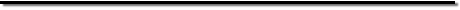 ENROLLMENT VERIFICATION REQUESTName  _____________________________________________	Student ID #  ________________________Semester and Year Verification Requested for:	Fall		Spring		Summer			Year(s)_____________________________	(Circle all that Apply)Information Requested for Verification:	______   Registration Status	______   Expected Graduation Date	______   Degree Completion DateVerification Information:		Pick-Up		Mailed			Faxed(Circle all that Apply)Mailing Address	Name ____________________________________________________________________________	Address  __________________________________________________________________________	City  _______________________________     State  ______________      ZIP Code  _____________Fax to:Company Name  ______________________________________	Fax Number  _______________________Attention:   ______________________________________________________________________________Student Signature  __________________________________________	Date  _______________________8-12-13   dar